§20010.  Opioid Use Disorder Prevention and Treatment Fund1.  Fund established.  The Opioid Use Disorder Prevention and Treatment Fund, referred to in this section as "the fund," is established for the purpose of supporting opioid use disorder analysis, prevention and treatment and is administered by the department. The fund consists of:A.  Money received from proceeds from the registration fee under Title 32, section 13800‑C;  [PL 2019, c. 536, §1 (NEW).]B.  Money received from proceeds from the fee under Title 32, section 13724, less $325, which may be retained by the Department of Professional and Financial Regulation; and  [PL 2019, c. 536, §1 (NEW).]C.  Appropriations, allocations and contributions from private and public sources.  [PL 2019, c. 536, §1 (NEW).]The fund must be held separate and apart from all other money, funds and accounts. Eligible investment earnings credited to the assets of the fund become part of the assets of the fund. Any unexpended balances remaining in the fund at the end of any fiscal year do not lapse and must be carried forward to the next fiscal year.[PL 2019, c. 536, §1 (NEW).]2.  Uses of fund proceeds.  The proceeds of the fund must be used for the following purposes:A.  Opioid use disorder prevention services;  [PL 2019, c. 536, §1 (NEW).]B.  Opioid use disorder treatment services, including:(1)  Inpatient and outpatient treatment programs and facilities, including short-term and long-term residential treatment programs and sober living facilities;(2)  Treating substance use disorder for the underinsured and uninsured; and(3)  Research regarding opioid use disorder prevention and treatment;  [PL 2019, c. 536, §1 (NEW).]C.  The department's reasonable expenses in administering the fund; and  [PL 2019, c. 536, §1 (NEW).]D.  The Maine Board of Pharmacy's reasonable expenses in administering Title 32, section 13800‑C and in providing the report required under Title 32, section 13800‑C.  [PL 2019, c. 536, §1 (NEW).]The department shall award grants and contracts from proceeds of the fund to persons and organizations to carry out the purposes of the fund.[PL 2019, c. 536, §1 (NEW).]SECTION HISTORYPL 2019, c. 536, §1 (NEW). The State of Maine claims a copyright in its codified statutes. If you intend to republish this material, we require that you include the following disclaimer in your publication:All copyrights and other rights to statutory text are reserved by the State of Maine. The text included in this publication reflects changes made through the First Regular Session and the First Special Session of the131st Maine Legislature and is current through November 1, 2023
                    . The text is subject to change without notice. It is a version that has not been officially certified by the Secretary of State. Refer to the Maine Revised Statutes Annotated and supplements for certified text.
                The Office of the Revisor of Statutes also requests that you send us one copy of any statutory publication you may produce. Our goal is not to restrict publishing activity, but to keep track of who is publishing what, to identify any needless duplication and to preserve the State's copyright rights.PLEASE NOTE: The Revisor's Office cannot perform research for or provide legal advice or interpretation of Maine law to the public. If you need legal assistance, please contact a qualified attorney.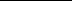 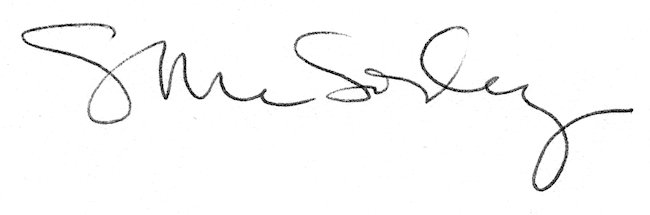 